SEC Form 4FORM 4Check this box if no longer subject to Section 16. Form 4 or Form 5 obligations may continue. See Instruction 1(b).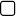 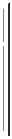 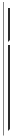 or Section 30(h) of the Investment Company Act of 1940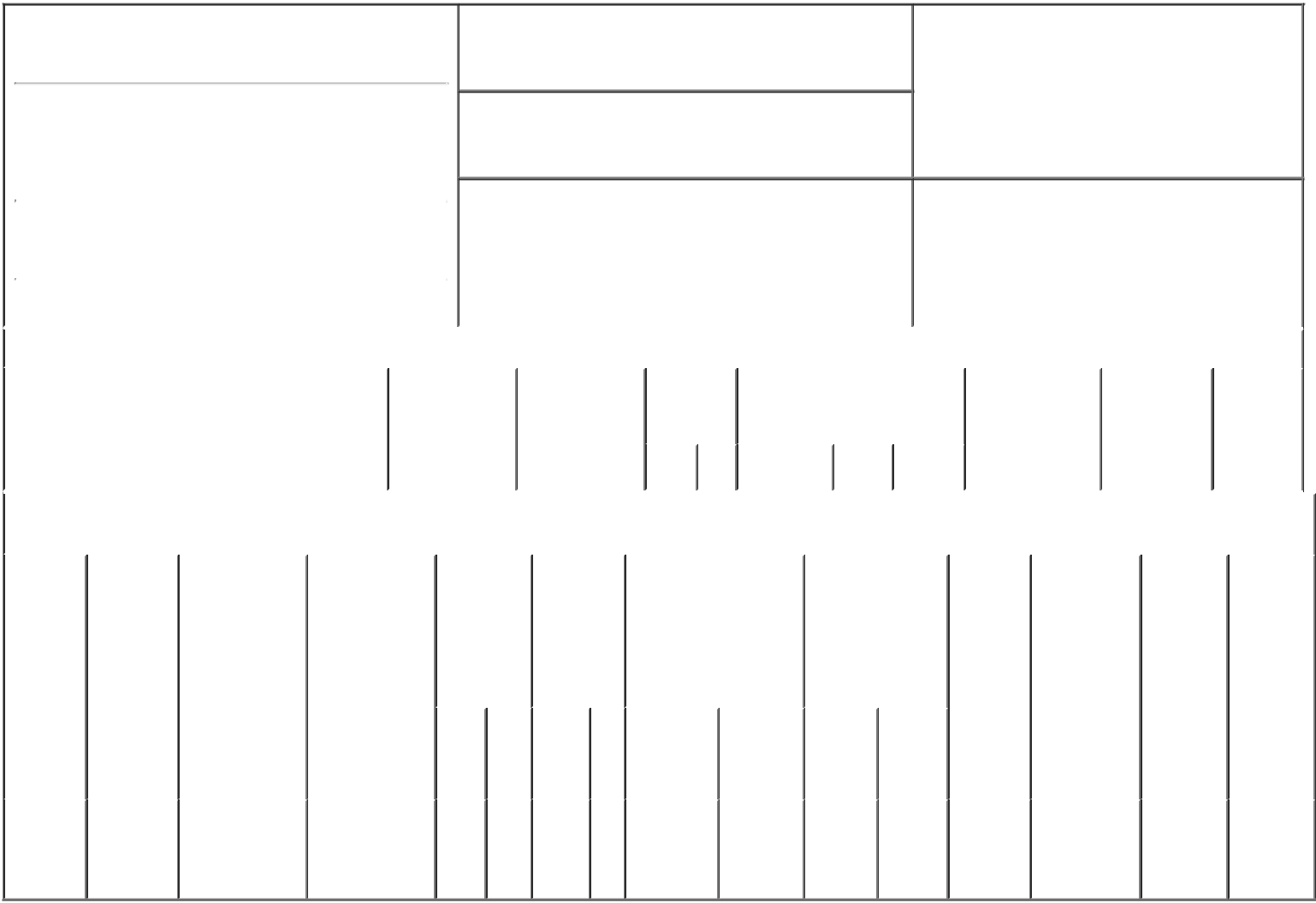 1. Name and Address of Reporting Person*Wilms Joris(Last)	(First)	(Middle)C/O Y-MABS THERAPEUTICS, INC.230 PARK AVENUE, SUITE 33502. Issuer Name and Ticker or Trading SymbolY-mAbs Therapeutics, Inc. [ YMAB ]3. Date of Earliest Transaction (Month/Day/Year)12/10/2019Relationship of Reporting Person(s) to Issuer (Check all applicable)Sr. VP & COObuy)Explanation of Responses:The stock option shall vest and become exercisable as to 25% of the shares subject to the option on December 10, 2020, and thereafter vests and become exercisable as to 1/48th of the shares in equal monthly installments, until such time as the option is 100% vested, subject to the continuing employment of the Reporting Person on each vesting date.Reminder: Report on a separate line for each class of securities beneficially owned directly or indirectly.* If the form is filed by more than one reporting person, see Instruction 4 (b)(v).Intentional misstatements or omissions of facts constitute Federal Criminal Violations See 18 U.S.C. 1001 and 15 U.S.C. 78ff(a). Note: File three copies of this Form, one of which must be manually signed. If space is insufficient, see Instruction 6 for procedure.Persons who respond to the collection of information contained in this form are not required to respond unless the form displays a currently valid OMB Number.UNITED STATES SECURITIES AND EXCHANGE COMMISSIONWashington, D.C. 20549Washington, D.C. 20549OMB APPROVALOMB APPROVALOMB APPROVALOMB APPROVALOMB APPROVALOMB APPROVALSTATEMENT OF CHANGES IN BENEFICIAL OWNERSHIPSTATEMENT OF CHANGES IN BENEFICIAL OWNERSHIPOMB Number:3235-0287STATEMENT OF CHANGES IN BENEFICIAL OWNERSHIPEstimated average burdenEstimated average burdenEstimated average burdenEstimated average burdenEstimated average burdenEstimated average burdenFiled pursuant to Section 16(a) of the Securities Exchange Act of 1934hours per response:0.5Filed pursuant to Section 16(a) of the Securities Exchange Act of 1934Filed pursuant to Section 16(a) of the Securities Exchange Act of 1934Director10% OwnerXOfficer (give titleOther (specifyXbelow)below)below)below)4. If Amendment, Date of Original Filed (Month/Day/Year)4. If Amendment, Date of Original Filed (Month/Day/Year)4. If Amendment, Date of Original Filed (Month/Day/Year)4. If Amendment, Date of Original Filed (Month/Day/Year)4. If Amendment, Date of Original Filed (Month/Day/Year)4. If Amendment, Date of Original Filed (Month/Day/Year)4. If Amendment, Date of Original Filed (Month/Day/Year)4. If Amendment, Date of Original Filed (Month/Day/Year)6. Individual or Joint/Group Filing (Check Applicable6. Individual or Joint/Group Filing (Check Applicable6. Individual or Joint/Group Filing (Check Applicable6. Individual or Joint/Group Filing (Check Applicable6. Individual or Joint/Group Filing (Check Applicable6. Individual or Joint/Group Filing (Check Applicable6. Individual or Joint/Group Filing (Check Applicable6. Individual or Joint/Group Filing (Check Applicable6. Individual or Joint/Group Filing (Check Applicable6. Individual or Joint/Group Filing (Check Applicable(Street)(Street)Line)Line)(Street)(Street)X   Form filed by One Reporting PersonX   Form filed by One Reporting PersonX   Form filed by One Reporting PersonX   Form filed by One Reporting PersonX   Form filed by One Reporting PersonX   Form filed by One Reporting PersonX   Form filed by One Reporting PersonX   Form filed by One Reporting PersonX   Form filed by One Reporting PersonX   Form filed by One Reporting PersonNEW YORKNEW YORKNYNY10169X   Form filed by One Reporting PersonX   Form filed by One Reporting PersonX   Form filed by One Reporting PersonX   Form filed by One Reporting PersonX   Form filed by One Reporting PersonX   Form filed by One Reporting PersonX   Form filed by One Reporting PersonX   Form filed by One Reporting PersonX   Form filed by One Reporting PersonX   Form filed by One Reporting PersonNEW YORKNEW YORKNYNY10169Form filed by More than One ReportingForm filed by More than One ReportingForm filed by More than One ReportingForm filed by More than One ReportingForm filed by More than One ReportingForm filed by More than One ReportingForm filed by More than One ReportingForm filed by More than One ReportingForm filed by More than One ReportingForm filed by More than One ReportingForm filed by More than One ReportingForm filed by More than One ReportingForm filed by More than One ReportingForm filed by More than One ReportingPerson(City)(State)(State)(Zip)Person(City)(State)(State)(Zip)Table I - Non-Derivative Securities Acquired, Disposed of, or Beneficially OwnedTable I - Non-Derivative Securities Acquired, Disposed of, or Beneficially OwnedTable I - Non-Derivative Securities Acquired, Disposed of, or Beneficially OwnedTable I - Non-Derivative Securities Acquired, Disposed of, or Beneficially OwnedTable I - Non-Derivative Securities Acquired, Disposed of, or Beneficially OwnedTable I - Non-Derivative Securities Acquired, Disposed of, or Beneficially OwnedTable I - Non-Derivative Securities Acquired, Disposed of, or Beneficially OwnedTable I - Non-Derivative Securities Acquired, Disposed of, or Beneficially OwnedTable I - Non-Derivative Securities Acquired, Disposed of, or Beneficially OwnedTable I - Non-Derivative Securities Acquired, Disposed of, or Beneficially OwnedTable I - Non-Derivative Securities Acquired, Disposed of, or Beneficially OwnedTable I - Non-Derivative Securities Acquired, Disposed of, or Beneficially OwnedTable I - Non-Derivative Securities Acquired, Disposed of, or Beneficially OwnedTable I - Non-Derivative Securities Acquired, Disposed of, or Beneficially OwnedTable I - Non-Derivative Securities Acquired, Disposed of, or Beneficially Owned1. Title of Security (Instr. 3)1. Title of Security (Instr. 3)1. Title of Security (Instr. 3)1. Title of Security (Instr. 3)1. Title of Security (Instr. 3)2. Transaction2. Transaction2. Transaction2A. Deemed2A. Deemed3.3.4. Securities Acquired (A) or4. Securities Acquired (A) or4. Securities Acquired (A) or4. Securities Acquired (A) or5. Amount of5. Amount of6. Ownership6. Ownership7. Nature7. Nature7. NatureDateExecution Date,Execution Date,TransactionTransactionDisposed Of (D) (Instr. 3, 4 andDisposed Of (D) (Instr. 3, 4 andDisposed Of (D) (Instr. 3, 4 andDisposed Of (D) (Instr. 3, 4 andSecuritiesForm: DirectForm: Directof Indirectof Indirectof Indirect(Month/Day/Year)(Month/Day/Year)(Month/Day/Year)if anyCode (Instr.Code (Instr.5)BeneficiallyBeneficially(D) or Indirect(D) or IndirectBeneficialBeneficialBeneficial(Month/Day/Year)  8)(Month/Day/Year)  8)(Month/Day/Year)  8)(Month/Day/Year)  8)Owned FollowingOwned Following(I) (Instr. 4)(I) (Instr. 4)OwnershipOwnershipOwnershipReported(Instr. 4)(Instr. 4)(Instr. 4)Reported(Instr. 4)(Instr. 4)(Instr. 4)Code   VAmount(A) orPricePriceTransaction(s)Transaction(s)Code   VAmount(D)PricePrice(Instr. 3 and 4)(Instr. 3 and 4)(D)(Instr. 3 and 4)(Instr. 3 and 4)Table II - Derivative Securities Acquired, Disposed of, or Beneficially OwnedTable II - Derivative Securities Acquired, Disposed of, or Beneficially OwnedTable II - Derivative Securities Acquired, Disposed of, or Beneficially OwnedTable II - Derivative Securities Acquired, Disposed of, or Beneficially OwnedTable II - Derivative Securities Acquired, Disposed of, or Beneficially OwnedTable II - Derivative Securities Acquired, Disposed of, or Beneficially OwnedTable II - Derivative Securities Acquired, Disposed of, or Beneficially OwnedTable II - Derivative Securities Acquired, Disposed of, or Beneficially OwnedTable II - Derivative Securities Acquired, Disposed of, or Beneficially OwnedTable II - Derivative Securities Acquired, Disposed of, or Beneficially OwnedTable II - Derivative Securities Acquired, Disposed of, or Beneficially OwnedTable II - Derivative Securities Acquired, Disposed of, or Beneficially OwnedTable II - Derivative Securities Acquired, Disposed of, or Beneficially OwnedTable II - Derivative Securities Acquired, Disposed of, or Beneficially Owned(e.g., puts, calls, warrants, options, convertible securities)(e.g., puts, calls, warrants, options, convertible securities)(e.g., puts, calls, warrants, options, convertible securities)(e.g., puts, calls, warrants, options, convertible securities)(e.g., puts, calls, warrants, options, convertible securities)(e.g., puts, calls, warrants, options, convertible securities)(e.g., puts, calls, warrants, options, convertible securities)(e.g., puts, calls, warrants, options, convertible securities)(e.g., puts, calls, warrants, options, convertible securities)(e.g., puts, calls, warrants, options, convertible securities)(e.g., puts, calls, warrants, options, convertible securities)(e.g., puts, calls, warrants, options, convertible securities)1. Title of1. Title of2.3. Transaction3A. Deemed4.4.5. Number5. Number6. Date Exercisable and6. Date Exercisable and6. Date Exercisable and6. Date Exercisable and7. Title and Amount7. Title and Amount7. Title and Amount8. Price of8. Price of9. Number of9. Number of10.11. Nature11. Nature11. NatureDerivativeDerivativeConversionConversionDateExecution Date,TransactionTransactionofExpiration DateExpiration DateExpiration Dateof Securitiesof Securitiesof SecuritiesDerivativeDerivativederivativeOwnershipof Indirectof Indirectof IndirectSecuritySecurityor Exerciseor Exercise(Month/Day/Year)if anyCode (Instr.Code (Instr.DerivativeDerivative(Month/Day/Year)(Month/Day/Year)(Month/Day/Year)(Month/Day/Year)UnderlyingSecuritySecuritySecuritiesForm:BeneficialBeneficialBeneficial(Instr. 3)(Instr. 3)Price of(Month/Day/Year)8)8)SecuritiesSecuritiesDerivative SecurityDerivative SecurityDerivative Security(Instr. 5)(Instr. 5)BeneficiallyBeneficiallyDirect (D)OwnershipOwnershipOwnershipDerivativeAcquiredAcquired(Instr. 3 and 4)(Instr. 3 and 4)(Instr. 3 and 4)Ownedor Indirect(Instr. 4)(Instr. 4)(Instr. 4)Security(A) orFollowing(I) (Instr. 4)DisposedDisposedReportedof (D) (Instr.of (D) (Instr.Transaction(s)Transaction(s)3, 4 and 5)3, 4 and 5)(Instr. 4)AmountAmountororNumberNumberDateDateExpirationExpirationofofCode  VCode  V(A)(D)ExercisableExercisableDateDateTitleSharesSharesEmployeeEmployeeStockStock(1)(1)Common20,000OptionOption$33.7412/10/2019A20,000(1)(1)12/10/202912/10/2029Common20,000$0$020,000D(right to(right toStock(right to(right to/s/ Joris Wiel Jan Wilms12/11/2019** Signature of Reporting Person** Signature of Reporting PersonDate